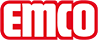 emco Bauemco MARECHAL Premium Large avec revêtement care et profilé brosses 517 PSL Care BType517 PSL Care Brésistanceextrêmeprofilé porteurProfilés porteurs en aluminium à l'épreuve du gauchissement avec isolation phonique en sous-face.Couleur de profilé porteurEn aluminium par défaut. Teintes anodisées moyennant supplément: or EV3, bronze moyen C33, noir C35 ou acier inoxydable C31Hauteur env. (mm)17RevêtementLe revêtement Care, robuste et résistant aux frottements, est adapté pour capter les salissures fines. Le profilé supplémentaire améliore l'action de nettoyage.écartement standard des profilés (mm): env.5mm, rondelles-entretoises en caoutchoucportes automatiquesEspacement de profilés disponible en option en 3mm pour les portes automatiques selon la norme DIN 186005Coloris47.01 anthracite47.02 gris clair47.03 brun47.04 beigegrisNoircoloris spéciauxColoris supplémentaires à trouver parmi notre gamme de revêtements de propretécomportement au feuClassement au feu Cfl-s1 des revêtements selon la norme EN 13501liaisonpar câbles en acier inox enrobés d'une gaine PVCGarantieLes conditions de garantie peuvent être consultées sur la page:Matériau de revêtement100 % PA 6 (Polyamide)Classe de résistanceMise en œuvre projet 33CotesLargeur du tapis:…... mm (longueur des profilés)Profondeur du tapis:…. mm (sens de passage)contactemco Benelux B.V. · Divisie Bouwtechniek · Veldrijk 2 · 8530 Harelbeke / BE · Tel. (+32) 056 224 978 · bouwtechniek@benelux.emco.de · www.emco-bau.com